INDICAÇÃO Nº 1670/2021Ementa: Tampar bueiro na Rua dos Vinhais, em frente à caixa d’água.Senhor Presidente,Senhores Vereadores e Vereadoras, O Mandato DiverCidade, representado pelo Vereador Marcelo Sussumu Yanachi Yoshida – PT solicita que seja encaminhado à Exma. Sra. Prefeita Municipal Lucimara Godoy Vilas Boas a seguinte indicação.Tampar bueiro na Rua dos Vinhais, em frente à caixa d’água.Justificativa	Conforme foto abaixo, um pequeno bueiro localizado no meio da Rua dos Vinhais, em frente à caixa d’água, está destampado, podendo provocar a queda de motociclistas e outros acidentes.Valinhos, 23 de Agosto de 2021.__________________________________Marcelo Sussumu Yanachi YoshidaVereador PT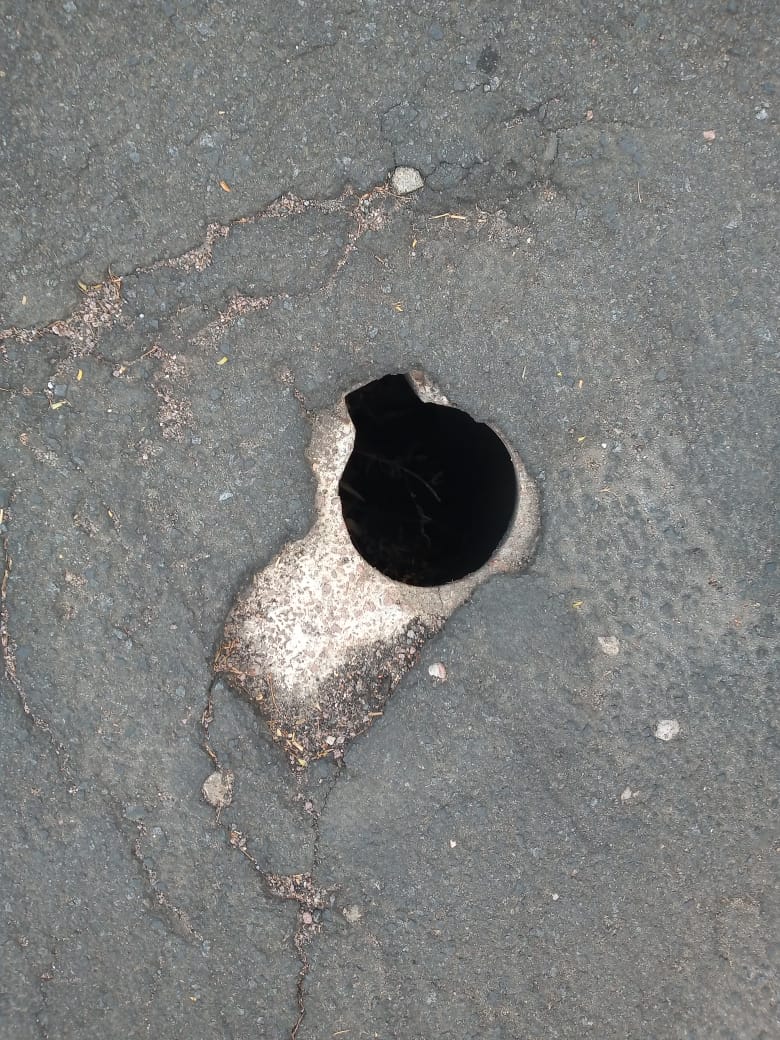 